Организационный период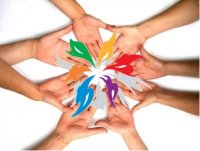 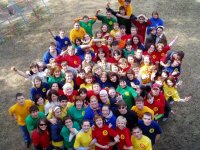 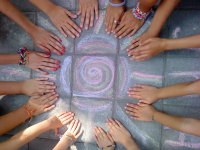 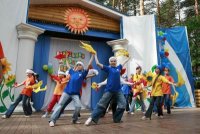 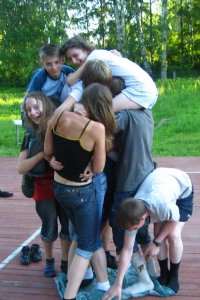 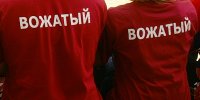 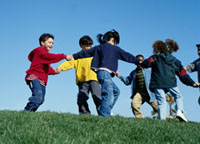 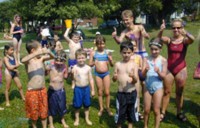 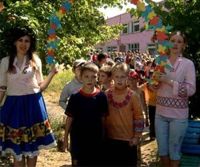 Основная цель этого периода — адаптация ребёнка к условиям и особенностям летнего лагеря. Дети знакомятся друг с другом, педагоги и воспитатели узнают об их интересах, определяют лидера, дают детям возможность проявить себя.
Задачи:Знакомство детей друг с другом, со взрослыми и с условиями проживания;Обеспечение детям чувства защищенности, самостоятельности;Принятие в коллективе сверстниками и взрослым;Определение места (статуса) в коллективе;Формирование умения найти «золотую середину» между удовлетворением личностных потребностей и реализацией общественных интересов;Формирование чувства «Мы» (семья, особенные, вместе), доверия друг к другу;Формирование групповых норм, ценностей и традиций.
Предлагаемые формы работы:Игры на знакомство;Экскурсия по лагерю;Игра на территории «Шифровка»;КТД;Формы работы с группами переменного состава;Выбор названия и других отличительных особенностей отряда;Установление традиций в отряде.
Уровень отряд-ребенок:преодоление стресса от смены обстановкиорганизация группировок, распределение в них ролейпринятие законов, существования отряда (правила поведения, этические нормы, взаимоотношений дети - вожатый)вхождение в состояние успехасплочение отряда, осознание коллективом себясрыв отряда (попытка оспорить коллективом, осознавшим себя, роли вожатого и законов существования отряда)преодоление срыва отряда (подтверждение роли вожатого и законов)
Уровень вожатый:формулирование задач и методов их решенийформулирование этических норм существования в отряде и лагереподтверждение собственной успешности и введение напарника в состояние успехапозиционирование вожатогооценка приехавших детейанализ складывающихся в отряде группировок, выстраивание отношений с нимиформулирование законов существования в отряде и этических нормввод отряда в состояние успехаподтверждение позиционирования вожатого, подтверждение законов и этических нормотслеживание процесса образования коллектива, выстраивание отношений с лидерами (подготовка к срыву отряда)преодоление срыва отряда
Советы вожатому:до сбора нужно часто сменять временных командиров (это даст возможность увидеть на этом посту ребят-лидеров);лучше, чтобы ребята сами выбирали временного командира;индивидуальные беседы проводите только наедине;больше отрядных дел — это главный фактор формирования коллектива;больше перегруппировок в творческих делах в оргпериод;трудную работу — лучшим;название, песня, девиз, эмблема — лицо отряда;дисциплина — главное условие благополучного пребывания в лагере. Именно поэтому, особенно в оргпериод, требуйте, чтобы чётко выполнялись все законы, нормы, режим дня, санитарно-гигиенические правила.Основной вид деятельности вожатого:Разъясняю, требую, добиваюсь выполнения требований. Инициатива исходит от вас. Показываю себя, сотрудников лагеря
Пик трудности:3–4-й день смены связан с процессом адаптации к новым условиям и новым видам деятельности. Необходимо снять напряжение, улучшить настроение детейАдаптация детей имеет два аспекта: психологическая адаптация и биологическая.Также, стадии адаптации:Тревога: организм ребенка реально в панике, он приспосабливается к нов условиям.Сопротивляемость организма. Внешне все выглядит как обычно, но происходит втягивание ресурсов, энергии ребенкаИстощение, это когда адаптация прошла совсем плохо :( Но такое редко встречается... :)
Отрядная работа:Огонёк знакомства, игры, оргсбор, тематические беседы, турниры, конкурсы, оборудование отрядного места...
Оргпериод - это период адаптации. Он включает в себя заезд в лагерь, знакомство с новым окружением, с предстоящей деятельностью.Оргпериод – это время привыкания детей к новым условиям, к новым требованиям, к новому режиму дня и даже к новому рациону питания. Оргпериод – это переход из одной жизни в другую. Конечно, для некоторых детей этот переход происходит легко, почти незаметно. Но для отдельных ребят этот процесс настолько мучителен, настолько тревожен, что они не выдерживают и при первом же появлении в лагере родителей устраивают «концерт» со слезами, заявлениями «здесь все плохо» и требованием сейчас же уехать домой. Постарайтесь в своей работе ориентироваться именно на таких ребят. Если для них за три дня лагерь станет привычным и приятным, то для тех, кто не испытывает проблем с адаптацией, он тем более превратится в «дом родной».В этот период только формируется актив отряда, происходит выявление лидеров, распределение ролей. Поэтому основные функции пока придется взять на себя вожатому. Поскольку основные механизмы работы отряда еще не сформированы, необходимо постоянно контролировать все этапы деятельности отряда, не пускать все на самотек, всегда находиться рядом.В оргпериод необходимо ориентироваться на отрядную (внутриотрядную) деятельность, формирование отряда, как сплоченного коллектива, готового и способного эффективно работать.Хорошо если в первые дни после заезда организуются мероприятия информационно-рекреативного характера, не требующие напряжения сил и особых способностей. В этот период целесообразно отдавать предпочтение игровым формам, которые всегда доставляют ребенку радость, несут определенную смысловую нагрузку и не удручают своим однообразием.Чтобы все это осуществить, нужно спланировать первые три дня буквально по минутам. Если не будет плана — будет суматоха и неразбериха, раздражение и разочарование. Причем, спланировать оргпериод желательно в спокойной обстановке вместе с напарником накануне смены, не страшно, если план будет меняться в зависимости от ситуации. Очень важно, чтобы в первые дни у ребят не было времени для безделья, чтобы все было четко и организованно.
Показатели успешной работы.Сформирована официальная структура, у каждого есть поручения, выработаны законы жизни, составлен план.Все знают имена друг друга.Знают территорию.Обеспечена узнаваемость отряда.Налажено межличностное общение, в отряде нет отверженных ребят.Принятие норм и правил жизни, налажен быт.Существует атмосфера заинтересованности, готовности участия в общих делах.
Результатом прохождения оргпериода является сложившийся коллектив, принявший законы существования в условиях лагеря, с принятым отрядом комплексом этических установок (что круто- что «отстой»), комфортной для ребенка психологической атмосферой. Все это формирует своеобразный «туннель реальности» в рамках которого, Лагерь- отличное место, то что мы делаем – это здорово, для нас нет слов «трудно», «я не буду, не хочу», «круто» быть творческим и ярким, здесь я могу получить то, что не получу нигде (перспективы личностного роста), выполнение правил поведения – условие существования «нашего отличного мира» и т.д.